Saxton Church of England Primary School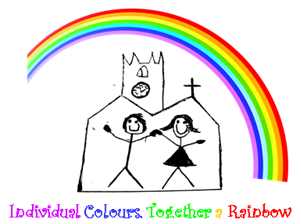 Dam LaneSaxtonTadcasterLS24 9QFTelephone: 01937 557396Email: admin@sp.starmat.uk Headteacher: Mr R M Weights B.Ed, FHALearning Mentor RequiredDates:   Apply by 9th January 2023, Job start as soon as possibleSalary:  Grade E, scp 6 (£12,270)Location: North YorkshireContract type: full time (27.5 hpw)Contract term:  Established 
The Governing Body of this vibrant, exciting federation of schools is seeking to appoint a Learning Mentor to join our fantastic team. The role is to provide support for high-needs pupils across the federation. Initially, this will be based at Saxton Primary School but deployment could be at either school in the federation according to need. We maintain a welcoming, inclusive ethos and want someone who will join our strong staff team. We are committed to professional development and the teaching school alliance has structures in place to support career progression.The successful candidate will demonstrate:Empathy towards young children and an understanding of how children learn;Resilience and a positive attitude towards supporting vulnerable children;Excellent communication, organisation and interpersonal skills;Commitment and enthusiasm for our school vision and ethos.Saxton School will offer:Fabulous children who are keen to come to school and learn; A warm, committed and dynamic staff team;A strong partnership with parents and the wider school community;A commitment to continuous professional development.Please contact Mrs Sadie Clubbs – admin@sp.starmat.uk or telephone: 01937 557396 – for further information.Closing date: Monday 9th January 2023 at noon.
Interviews: Thursday 19th January 2023.We are committed to safeguarding and promoting the welfare of children and young people and expect all staff and volunteers to share this commitment. This post is subject to an enhanced Disclosure and Barring Service check.Age range: 4 – 11 Current NOR: 58